                            МКОУ Сюгютская СОШ им.М.М.МитароваВнеклассное мероприятие по патриотическому воспитанию школьников«Блокадный хлеб»Подготовила Ст.Вож : Мирзабекова Э.А.Цель акции: Воспитание патриотизма, чувства гордости за свою страну, за свой народ.Задачи акции:Познакомить ребят с понятием блокада;Познакомить со страшным периодом в жизни нашей страны;Пробудить в детях чувство сострадания и гордости за стойкость своего народа в период блокады Ленинграда и на протяжении всей Великой Отечественной войны с помощью.В сердцах наших жить будут вечно
Герои минувшей войны.
Нам память о них дорога бесконечно, 
И ею с тобой мы сильны.Зловещие языки пламени, рвущие ввысь и испепеляющие все, что встает на их пути. Искаженные ужасом лица женщин, прижимающих к груди насмерть перепуганных детей. Душе раздирающие стоны раненых. Грохот орудий. Свист пуль. И всюду трупы людей, еще недавно думающих о будущем, мечтавших о любви и счастье.Все это и есть война - самое страшное событие, которое только может случиться как в жизни отдельного человека, так и в истории всего человечества.Что может быть страшнее, чем война?!
Лишь слезы да страдания несет она.
И счастье разбивает у людей,
Любимых разлучает и друзей.На нашу страну 22 июня 1941 года напала фашистская Германия, во главе которой стоял Адольф Гитлер. Он намеревался захватить нашу страну за 6 недель. Большую часть славянских народов фашисты хотели истребить, а оставшихся загнать в военные поселения, превратив в рабов. Чтобы поработить наш народ, надо было захватить столицу нашего государства - Москву. Гитлер хотел, чтобы от города ничего не осталось. Решено было затопить Москву, поставив огромные плотины вокруг города. К середине октября немцы были у стен столицы. Но Москва не сдалась. День и ночь люди готовились к обороне. 600 самолетов - истребителей охраняли небо Москвы. Битва за Москву продолжалась с 30 сентября 1941 года по 20 апреля 1942 года.27 января 1944 года - что это за дата?27 января 1944 года – это дата полного снятия немецко-фашистской блокады с Ленинграда.Что такое блокада?Ужасную участь готовил Гитлер Ленинграду.Для осуществления этого варварского замысла гитлеровское командование бросило к Ленинграду огромные военные отряды. На помощь нашим воинам пришло народное ополчение. Вместе со взрослыми сражались с врагом и ленинградские мальчишки – сыновья полков и юнги.(Звучит 7-ая симфония Шостаковича.)Именно 7-ая симфония Шостаковича звучала осенью 41-го года в филармонии. Уже измученные голодом и бомбежкой горожане шли на концерт. Гитлер готовил городу страшную участь. «Сравнять с землей», - можно прочитать сегодня в рассекреченном документе. Никакого интереса культурная столица России для так называемых арийцев не представляла. Уже 12 октября 1941 года немцы были уверены, что в городе не осталось живых людей. На защиту родного города поднялись все ее жители. В короткий срок он был превращен в город - крепость. В нем построили 35 км. баррикад, 4170 дотов, 22 тысячи огненных точек. Вместе со взрослыми ребята дежурили на чердаках и крышах при налетах вражеской авиации. Они тушили зажигательные бомбы, возникшие пожары. Их называли часовыми ленинградских крыш.Стремясь сравнять город с землей, фашисты обрушили на него за время осады: 150 тысяч тяжелых снарядов, 5 тысяч фугасных, более 100 тысяч зажигательных бомб. 8 сентября 1941 года, захватив город Шлиссельбург, фашисты прорвали на южный берег Ладожского озера. Ленинград оказался полностью блокирован с суши.С каждым днем в городе таяли запасы продовольствия. Были сокращены нормы. Рабочие получали в день хлеба по 250 грамм, а служащие и дети по 125 грамм. Муки в этом хлебе почти не было, его выпекали из отраслей, мякоти, целлюлозы. Хлеб был почти единственным питанием ленинградцев.А какова цена блокадного ленинградского хлеба? Что такое блокадный хлеб?Блокадный хлеб – это пищевая целлюлоза 10 %, жмых – 10 %, обойная пыль – 2 %, выбойки из мешков – 2 %, хвоя – 1 %, ржаная обойная мука – 75 %. При выпечке этого хлеба формы для выпечки смазывали соляровым маслом (другого не было).В начале блокады хлеб пекли из смеси ржаной, овсяной, ячменной, соевой и солодовой муки. Через месяц к этой смеси стали добавлять льняной жмых, отруби и муку из затхлого зерна.А еще месяц спустя тесто делали из целлюлозы, хлопкового жмыха, обойной пыли, мучной сметки, вытряски из мешков кукурузной и ржаной муки, березовых почек и сосновой коры.Когда была в наличии, использовалась коревая мука (от слова корка). Как и откуда бралась эта мука? Когда в Ладоге тонули машины, везшие муку в блокадный город, ночью специальные бригады крючьями на веревках поднимали из воды мешки. Иногда мука находилась под водой больше двух недель. В середине такого мешка какое-то количество муки было сухим, а внешняя промокшая часть при высыхании схватывалась, превращаясь в твердую корку. Эти корки разбивали на куски, а затем измельчали и перемалывали. Эта коревая мука давала возможность значительно сократить количество других малосъедобных добавок в блокадном хлебе.Ведущий 8: И не смотря ни на что, множество людей рисковало жизнью, доставляя муку через Ладогу осажденному, умирающему, но несдающемуся городу. Блокадный хлеб был бесценен.Не легче было и всем остальным и на фронте и в тылу. Не будь хлеба – не было бы и Победы!Зимой 1941-1942 года в городе не было топлива и электроэнергии. Люди, истощенные голодом, измученные непрерывными бомбежками жили в не отопляемых домах. Замерзли водопровод и канализация. За водой ходили на набережную Невы, делали прорубь и набирали воду под обстрелами. Смерть входила во все дома. Свыше 640 тысяч ленинградцев погибло от голода.Враги надеялись, что жестокие лишения пробудят в ленинградцах низменные инстинкты, запутают в них все человеческое. Они думают, что голодные, мерзнущие люди перессорятся между собой из-за куска хлеба, из-за полена дров, перестанут защищать город и в конце концов сдадут его. Недаром 30 января 1942 года Гитлер цинично заявил: «Ленинград мы штурмуем сознательно. Ленинград выжрет самого себя». Но гитлеровцы просчитались. Люди, пережившие блокаду, до сих пор помнят глубокую человечность безмерно страдающих ленинградцев, их доверие и уважение друг к другу.В осажденном городе работали 30 школ. Местом учебы стали и некоторые бомбоубежища жилых зданий. Даже в таких жутких условиях дети учились. Это был подвиг. Опасен и тяжел путь в школу. На улицах часто рвались снаряды. В школах и бомбоубежищах, где проводились занятия, стоял такой мороз, что замерзали чернила. Ученики сидели в пальто, шапках, рукавицах. Руки коченели, а мел выскальзывал из пальцев. Ученики шатались от голода. У всех была общая болезнь - дистрофия. А к ней еще прибавилась и цинга. Кровоточили десны. Качались зубы. Ученики умирали не только дома, на улице, по дороге в школу, но, случалось и прямо в классе.Страна помогала Ленинграду в его героической борьбе. С Большой земли в осажденный город с невероятными трудностями доставляли продукты и топливо. Оставалась узкая полоска воды Ладожского озера. Но поздней осенью Ладога замерзла и эта единственная ниточка, связавшая город со страной оборвалась.И тогда по Ладожскому озеру проложили автомобильную трассу. От нее зависело спасение жителей города, обеспечение фронта всем необходимым.Вплоть до 23 апреля 1942 года по Ладожскому озеру непрерывно двигались автоколонны с продуктами, а обратно на Большую Землю вывозили детей, раненых, истощенных людей.Скольких людей спасла эта дорога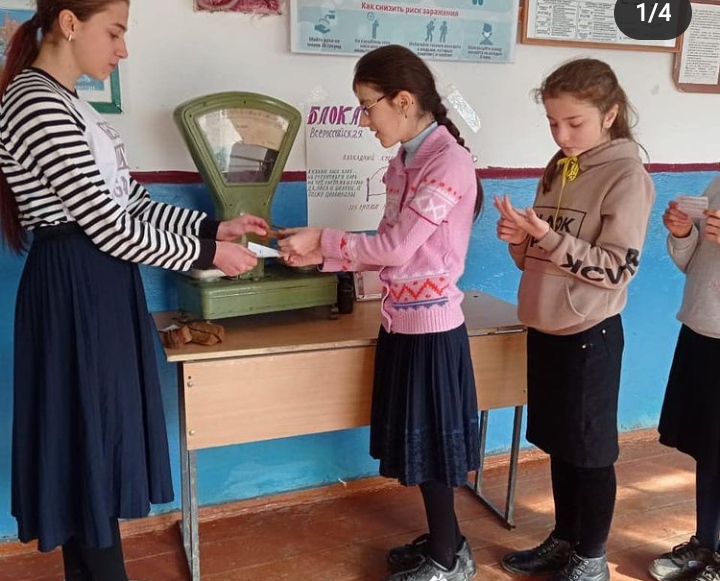 